AKUNTABILITAS PELAYANAN PUBLIK KABUPATEN BANDUNG(Studi Kasus : Pelayanan E-KTP Di Kecamatan Ciparay)Oleh :EVA SYARAH132010005SKRIPSIDiajukan untuk memenuhi syarat dalam  menempuh ujian sidang sarjana program strata satu (S1) pada Jurusan Ilmu Administrasi Negara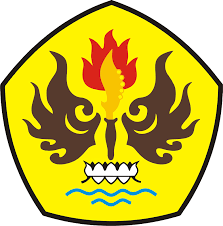 FAKULTAS ILMU SOSIAL DAN ILMU POLITIK UNIVERSITAS PASUNDAN BANDUNG2017